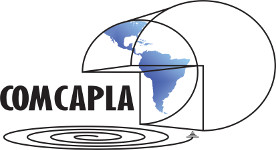 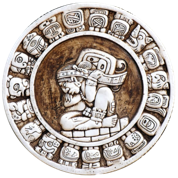 Este año, debido a la crisis sanitaria mundial y sus múltiples consecuencias en todos los órdenes, el Comité Organizador del VI CONGRESO MULTIDISCIPLINARIO DE CIENCIAS APLICADAS EN LATINOAMÉRICA, COMCAPLA 2024, ha decidido, aceptar el desafío de realizar el congreso por vía remota. Dicho comité está preparando un entorno virtual en donde todos los participantes puedan presentar sus trabajos, tanto de forma oral, como en formato póster. Esperamos que esta nueva experiencia inmersiva en la web sea exitosa.Con el fin de preparar la Conferencia, presentamos las siguientesINSTRUCCIONES PARA EL REGISTRO  VIRTUAL A COMCAPLA 2024Para el adecuado registro a la Conferencia, le pedimos que siga el siguiente procedimiento:Llene la forma de registro que se envía como documento adjunto y envíela a comite_organizador@comcapla.orgEnvíe, antes del 15 de agosto de 2024, su trabajo actualizado, incorporando las observaciones de los revisores, si este es el caso.Efectúe el pago de inscripción antes del 15 de agosto, de acuerdo a la información que aparece en la página web del congreso: http://comcapla.org/registro.php :(*) Aplicable sólo a estudiantes que sean el primer autor en el trabajo y que sean menores de 30 años.Hacer el depósito en pesos mexicanos por la cantidad equivalente al monto en dólares de la inscripción, de acuerdo al tipo de cambio del precio de venta del dólar del día del depósito, y adjuntar el comprobante del depósito y la hoja en que aparezca el tipo de cambio de ese día, al correo que nos envíe.Banco BBVA Bancomer. Sucursal 4683Depósito a la cuenta número 0196632254A nombre de: Colegio Multidisciplinario de Ciencias AplicadasCLABE: 012 180 001966322548ENVIAR COPIA DE COMPROBANTE DE PAGO A
comite_organizador@comcapla.org
En ASUNTO colocar el No. de referencia del trabajo.Pagos en extranjero vía PayPal: alguna de las formas siguientes:Solicitar envío de recibo a: pagos@comcapla.org y se les hará llegar a su correo el link para el pago.O bien,Abrir una cuenta Pay Pal y enviar el pago a pagos@comcapla.orgCódigo Swift para transferencias desde el extranjero: BCMRMXMMPYMA nombre de: Colegio Multidisciplinario de Ciencias AplicadasENVIAR COPIA DE COMPROBANTE DE PAGO A
comite_organizador@comcapla.org
En ASUNTO colocar el No. de referencia del trabajoRegularEstudiantes *200 USD100 USDPagos en MéxicoPagos en el extranjero